First Name of Application CV No 1644792Whatsapp Mobile: +971504753686 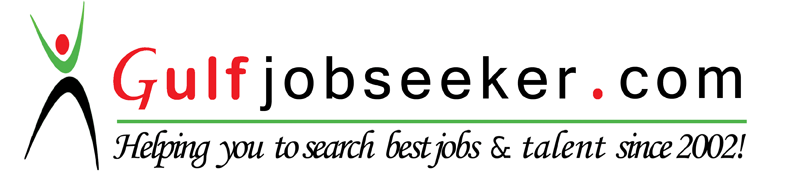 To get contact details of this candidate Purchase our CV Database Access on this link.http://www.gulfjobseeker.com/employer/services/buycvdatabase.php OBJECTIVEI am seeking employment with a company where I can use my talents and skills to grow and expand the company.CORE QUALIFICATIONSResults – oriented | Client – focused | Quick learner | Computer proficientWORK EXPERIENCEMarch 2012 – Feb 2016	Chief Pharmacist			Planet Drugstore Corp. (Grepalife Clinic Branch) – Makati City, PhilippinesResponsible for documentations with regards to Food and Drug Admin. concerns such as License To Operate, Temperature Monitoring, Prescription Book filing, etc.Counseled patients on the proper use, storage, and necessary precaution of such medicines.Doing some administrative job such as checking of Statement of Account, Sales Report and Daily Cash MonitoringSet pricing and maintained profit margins while increasing customer base.Jun 2009 – Mar 2012	Pharmacist			Planet Drugstore Corp. (Ospital ng Makati Branch) – Makati City, PhilippinesDispenses medications according to the in-patient physician’s orders and out-patient physician’s prescription.Responds to queries regarding drug availability, dosages, indications and compatibility.Assured medicines are stored appropriately and securely.Oct 2007 – Jun 2009 	Company Pharmacist			Altheamed Pharmaceuticals Inc.Acts as Liaison Officer/ Company Representative for Food and Drug Registration.Communicates with suppliers abroad for all concerns such as documentation, procurement, and all aspects concerning the productsMonitoring medicines and medical devices such as expiration date, storage condition and physical appearance.Oct 2006 – Sep 2007	Pharmacist			Farmacia Peralta – Pasig City, PhilippinesDispenses medicines prescribed by the doctors.Coordinating to some pharmaceutical companies for conducting a monthly product presentation.Monitoring of medicines thru inventory.Counseled patients on the proper use, storage, and necessary precaution of such medicines.Familiarization of FDA rules and regulations and prepare books Jan 2004 – June 2005	Pharmacist			Universal Medical Clinic – Pasig City, PhilippinesDispensing medicines prescribed by the doctors.Monitoring of medicines such as expiration date, storage condition and physical appearance.Counsel patients on the proper use, storage and necessary precautions of such medicines.Familiarization of FDA rules and regulations and prepare books and documents needed for inspection.Feb 2003 – Dec 2003	Quality Control Inspector			General Drug & Chemical Co. – Mandaluyong City, PhilippinesResponsible for implementing the everyday routine of Current Good Manufacturing Practice.Responsible for checking of raw materials needed for the finished goods.Randomly inspecting of finished goods that are needed to be shipped.EDUCATION 2001			Bachelor of Science in Pharmacy			Centro Escolar University – Manila, Philippines 